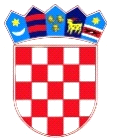 REPUBLIKA HRVATSKADUBROVAČKO-NERETVANSKA ŽUPANIJAOPĆINA TRPANJOPĆINSKO VIJEĆE						- PRIJEDLOG -Temeljem članka 17., stavka 1. Zakona o sustavu civilne zaštite („Narodne Novine“ broj 82/2015, 118/18, 31/20 i 20/21),  i i članka 30. Statuta Općine Trpanj („Službeni glasnik Dubrovačko-neretvanske županije“, broj 6/13, 14/13, 7/18, 11/19 – pročišćeni tekst, 7/20 i 4//21), Općinsko vijeće Općine Trpanj na svojoj 4. sjednici održanoj __. prosinca 2021. godine, usvojilo jeANALIZU STANJASUSTAVA CIVILNE ZAŠTITE NA PODRUČJU OPĆINE TRPANJ  ZA 2021. GODINU1. UVODCivilna zaštita je sustav organiziranja sudionika, operativnih snaga i građana za ostvarivanje zaštite i spašavanja ljudi, životinja, materijalnih i kulturnih dobara i okoliša u velikim nesrećama i katastrofama i otklanjanja posljedica terorizma i ratnih razaranja.Općina Trpanj obavezna je organizirati poslove iz svog samoupravnog djelokruga koji se odnose na planiranje, razvoj, učinkovito funkcioniranje i financiranje sustava civilne zaštite.Člankom 17. stavak 1. Zakona o sustavu civilne zaštite („Narodne Novine“ broj 82/2015, 118/18, 31/20 i 20/21) definirano je da predstavničko tijelo na prijedlog izvršnog tijela jedinica lokalne i područne (regionalne) samouprave u postupku donošenja proračuna razmatra i usvaja godišnju Analizu stanja i Godišnji plan razvoja sustava civilne zaštite s financijskim učincima za trogodišnje razdoblje te Smjernice za organizaciju i razvoj sustava koje se razmatraju i usvajaju svake četiri godine.Cilj postavljen Smjernicama i godišnjim planom razvoja sustava CZ:Osposobiti članove Stožera civilne zaštite Općine Trpanj koji do  2021. nisu osposobljeni.Zaključak: zadani cilj nije ispunjen te će se osposobljavanje  provesti tijekom 2022. godine.Redefiniranje cilja: tijekom 2022. godine provest će se osposobljavanje članova stožera CZ  u  suradnji sa Ravnateljstvom civilne zaštite–Službom civilne zaštite Dubrovnik.Cilj postavljen Smjernicama i godišnjim planom razvoja sustava cz:Kontinuirano ažurirati i popunjavati postrojbu civilne zaštite opće namjene.Zaključak: zadani cilj je djelomično ispunjen.Redefiniranje cilja: izvršiti usklađivanje sa usvojenomProcjenom rizika od velikih nesreća i Planom djelovanja cz za područje Općine Trpanj.Cilj postavljen Smjernicama i godišnjim planom razvoja sustava cz: kontinuirano usklađivati i popunjavati povjerenike i zamjenike civilne zaštite.Zaključak: zadani cilj je djelomično ispunjen.Redefiniranje cilja: izvršiti usklađivanje sa usvojenomProcjenom rizika od velikih nesreća i Planom djelovanja cz za područje Općine Trpanj.Cilj postavljen Smjernicama i godišnjim planom razvoja sustava cz:osposobljavanje povjerenika, zamjenika i pripadnika postrojbe civilne zaštite opće namjene.Zaključak:zadani cilj nije ispunjen.Redefiniranje cilja: u suradnji sa Ravnateljstvom civilne zaštite/Službom civilne zaštite Dubrovnik, organizirati osposobljavanje povjerenika i zamjenika povjerenika cz kao i pripadnika postrojbe civilne zaštite opće namjene.Cilj postavljen Smjernicama i godišnjim planom razvoja sustava cz: zadužiti povjerenike i zamjenike civilne zaštite osobnom opremomZaključak: zadani cilj  nije ispunjenRedefiniranje cilja:zadanicilj nije ispunjen te će se povjerenici i zamjenici povjerenika civilne zaštite opremiti tijekom 2022. godine.Cilj postavljen Smjernicama i godišnjim planom razvoja sustava cz:voditi evidenciju pripadnika operativnih  snaga civilne zaštite na svom području.Zaključak:zadani cilj je ispunjen.Redefiniranje cilja:zadani cilj je u potpunosti ispunjen te nema potrebe za njegovim redefiniranjem.Cilj postavljen Smjernicama i godišnjim planom razvoja sustava cz:donijeti Plan vježbi civilne zaštite za 2022.godinu.Zaključak:zadani cilj je ispunjen.Redefiniranje cilja:zadani cilj je u potpunosti ispunjen te nema potrebe za njegovimr edefiniranjem.Cilj postavljen Smjernicama i godišnjim planom razvoja sustava cz:donijeti Odluku o održavanju vježbe civilne zaštite.Zaključak:zadani cilj je ispunjen.Redefiniranje cilja:zadani cilj je u potpunosti ispunjen te nema potrebe za njegovim redefiniranjem.Cilj postavljen Smjernicama i godišnjim planom razvoja sustava cz: osigurati sredstva za financiranje i opremanje operativnih snaga sustava civilne	zaštiteZaključak:zadani cilj nije u potputnosti ispunjenRedefiniranjecilja:zadani cilj nije u potpunosti ispunjente će se financiranje i opremanje operativnih snaga sustava cz izvršiti tijekom 2022. godine.Cilj postavljen Smjernicama i godišnjim planom razvoja sustava cz: osigurati financijska sredstva za pozivanje, raspoređivanje, popunu, osposobljavanje, uvježbavanje, aktiviranje, mobiliziranje i djelovanje operativnih  snaga civilne zaštite sukladno Smjernicama i Godišnjem planu razvoja sustava civilne zaštite:Zaključak:zadani cilj nije u potpunosti ispunjenRedefiniranje cilja:zadani cilj će se izvršavati tijekom 2022. godineANALIZA FINANCIRANJA SUSTAVA CIVILNE ZAŠTITE U 2021. GODINIProračun sustava civilne zaštite ( bez vatrogastva ): 13.000,00 kunaZakonom o sustavu civilne zaštite („Narodne Novine“ br. 82/15, 118/18, 31/20 i 20/21) uređuje se sustav i djelovanje civilne zaštite kao i obaveze jedinica lokalne i područne (regionalne) samouprave u sustavu civilne zaštite. Navedenim Zakonom dana je velika autonomnost JLP(R)S u izvršavanju poslova i zadaća iz područja sustava civilne zaštite iz kojeg proizlaze i sve veće obveze.Ulaganje u operativne snage sustava civilne zaštite provodi se kontinuirano kako u kvalitativnom tako i u kvantitativnom smislu što rezultira i većom spremnošću snaga sustava civilne zaštite. Analizom sustava civilne zaštite na području preventive i na području reagiranja i rizika,  utvrđena je visoka spremnost i dostatnost kapaciteta operativnih snaga sustava civilne zaštite Općine Trpanj koje u slučaju velike nesreće i katastrofe mogu u dovoljnoj mjeri samostalno i učinkovito reagirati na otklanjanju posljedica velikih nesreća i katastrofa.KLASA:URBROJ:Trpanj, ......prosinca 2021.Predsjednik Općinskog vijeća:Ivan Veić v.r.Potprogram:  Civilna zaštita  knCivilna zaštitaKn:   7.000,00Tekuće donacije Hrvatska gorska služba spašavanja - stanica OrebićKn:   3.000,00Crveni križ DubrovnikKn:   3.000,00Ukupni proračun za sustav civilne zaštite Općine Trpanj  za 2021. godinu: ( bez vatrogastva )Kn: 13.000,00